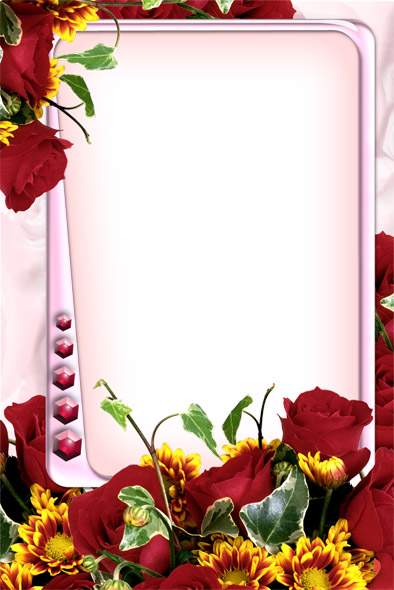 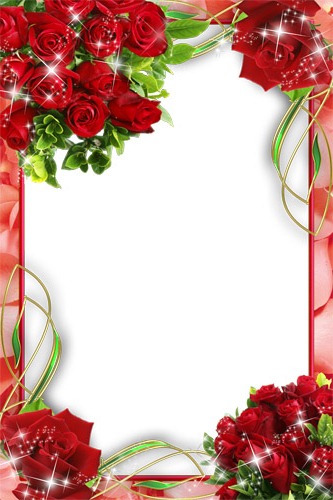 МБУ «Комплексный центр социального обслуживания населенияВалуйского городского округа»поздравляет именинников,        получающих социальные услуги на дому,с Юбилейной датойсо дня  рождения!С чудесной датой! С Юбилеем!Пусть станет от душевных слов,От поздравлений и цветовНа сердце радостней, светлее…От всей души желаем в ЮбилейЗдоровья, вдохновенья, оптимизма,Любви родных, внимания друзей,       Счастливой, интересной, яркой жизни!               Поздравляем в июле                 с Юбилейной датой                  со дня  рождения!С 85- летием:                Даниленко Зинаиду Петровну (17.07.1938 г.)                Потапенко Юрия Ивановича (20.07.1938 г.)С 80-летием:                 Малярчук Евдокию Михайловну (24.07.1943 г.)С 75-летием:                Распопова Владимира Васильевича (29.07.1948 г.)                     Емельянову Нину Григорьевну (30.07.1948 г.)                       Водопьянову Жанну Георгиевну (03.07.1948 г.)                      Марченко Владимира Алексеевича (22.07.1948 г.)С 70- летием:                    Суслова Виктора Ивановича(18.07.1953 г.)